 THE URINARY SYSTEM is responsible for the removal of the waste from metabolism and toxins  The urinary system consists of:the kidneys (renes)ureters (ureter)the urinary bladder (vesica urenaria)the urethra (urethra)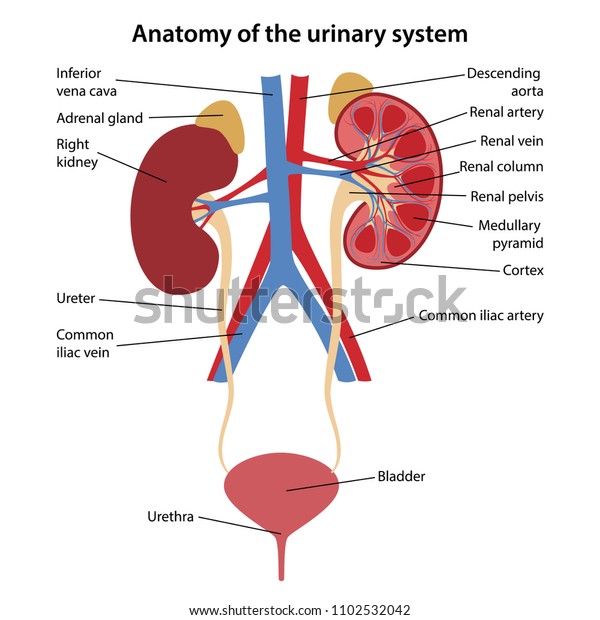 https://image.shutterstock.com/image-vector/anatomy-human-urinary-system-main-600w-1102532042.jpgStructure of the urinary system1. kidneys   the main organ of the system, located by the spine in its lumbar areapaired bean-shaped organs, approx. 12x6x3 cm largeprotected by a layer of fatconsist of renal cortex with nephrons and renal medulla           nephron structure: renal corpuscle (glomerulus and Bowman’s capsule)    		                    system of tubules (proximal convoluted tubule, loop of Henle, distal convoluted tubule)	          renal medulla: consists of renal pyramids, whose apexes are surrounded by renal calyces collecting urine, which is then conveyed to the ureters and finally to the bladder	2. ureters - paired organs, approx. 30 cm long, leading to the bladder. Urine is conveyed by peristalsis (1 – 5 movements/min)3. urinary bladder – a hollow muscular organ which stores urine and can hold about 500 ml4. urethra – leads the urine from the bladder when pressure is increased in urination/micturition. It is shorter in females and has an independent opening, while in males it is longer and shares the opening with the reproductive systemThe Process of Urine Formation1. glomerular filtration – ultrafiltration of blood plasma, results in primary urine (150-170 l/24 hrs), whose composition is like blood plasma but without proteins 2. tubular reabsorption – reabsorption of water and some other substances, resulting in producing urine (1,5-1,7 l/24 hrs)3. tubular secretion – removal of metabolic waste and excess substancesUrologic DiseasesUremia - kidney failure and disruption of the internal environment.Dialysis – in a dialysis machine - wasted is filtered from the blood, which then returns to the body ‘Floating kidney’ – a kidney changes position which can lead to renal tract obstruction